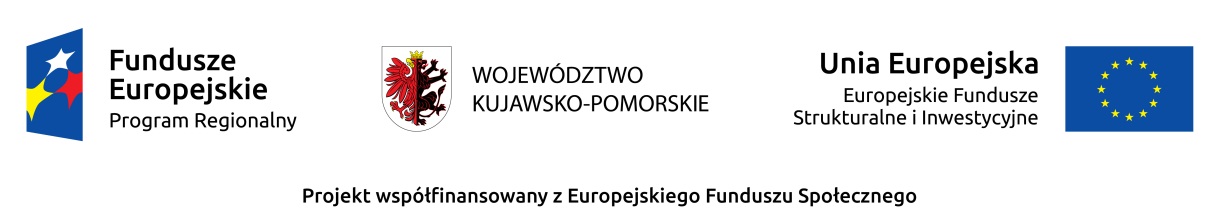 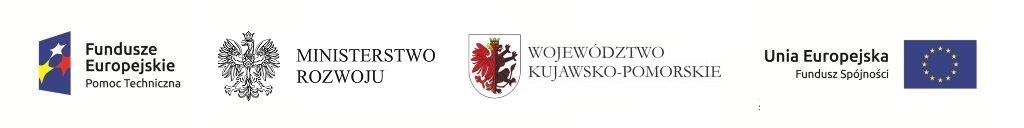 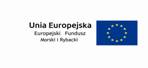 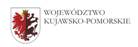 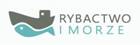 Załącznik nr 2 do SIWZ		………………………..				    (miejscowość i data)........................................................   (pieczęć adresowa oferenta) NIP : .......................................REGON: ................................ KRS:…………………………Tel: …………………………..Fax: ………………………….e-mail: ………………………FORMULARZ  OFERTOWYW związku z ogłoszeniem przez Województwo Kujawsko-Pomorskie postępowania o udzielenie zamówienia publicznego szczegółowo określonego w SIWZ i jej załącznikach, prowadzonego w trybie przetargu nieograniczonego zakup paliwa na potrzeby samochodów służbowych Urzędu Marszałkowskiego Województwa Kujawsko-Pomorskiego (numer sprawy: WZP.272.37.2016): oświadczamy że oferujemy zrealizowanie przedmiotu zamówienia na poniższych zasadach:Cena brutto 1 litra oleju napędowego (ON) słownie……………………………………………………………..Cena brutto 1 litra etyliny bezołowiowej  (Pb 95) słownie………………………………………………………Cena brutto 1 litra gazu LPG słownie…………………………………………………………………………….Rabat liczony od ceny brutto za 1 litr oleju napędowego (ON) w (%)……………………………………………Rabat liczony od ceny brutto za 1 litr etyliny bezołowiowej (Pb 95) w (%)………………………………………Rabat liczony od ceny brutto za 1 litr gazu LPG w (%)……………………………………………………………Oświadczamy, iż zamierzamy/nie zamierzamy(*) powierzyć wykonania części zamówienia podwykonawcom:Oświadczamy, że w cenie naszej oferty zostały uwzględnione wszystkie koszty wykonania zamówienia.Zamawiający informuje, że jest czynnym płatnikiem VAT. Wykonawca, składając ofertę, informuje Zamawiającego, czy wybór oferty będzie prowadzić do powstania u zamawiającego obowiązku podatkowego, wskazując nazwę (rodzaj) towaru lub usługi, których dostawa lub świadczenie będzie prowadzić do jego powstania, oraz wskazując ich wartość bez kwoty podatku (jeśli tak - Wykonawca składa oświadczenie w tym zakresie).Termin realizacji zamówienia – zgodnie z działem III SIWZ.Oświadczamy,   że  w  cenie  naszej   oferty  zostały  uwzględnione  wszystkie  koszty
wykonania zamówienia.W związku z tym, że Zamawiający informuje, że jest czynnym płatnikiem VAT. Wykonawca, składając ofertę, oświadcza że poinformuje Zamawiającego, jeśli wybór oferty będzie prowadzić do powstania u zamawiającego obowiązku podatkowego, wskazując nazwę (rodzaj) towaru lub usługi, których dostawa lub świadczenie będzie prowadzić do jego powstania, oraz wskaże ich wartość bez kwoty podatku (jeśli tak - Wykonawca składa oświadczenie w tym zakresie).Oświadczamy,   że   zapoznaliśmy   się   z   treścią  Specyfikacji   Istotnych   Warunków
Zamówienia oraz stanowiącymi jej integralną część załącznikami i nie wnosimy do niej zastrzeżeń oraz przyjmujemy warunki w niej zawarte.Akceptujemy postanowienia zawarte w projekcie umowy i nie wnosimy do niego zastrzeżeń. Oświadczamy, że uważamy się za związanych niniejszą ofertą na czas wskazany 
w Specyfikacji Istotnych Warunków Zamówienia.W przypadku przyznania nam zamówienia, zobowiązujemy się do zawarcia umowy
w miejscu i terminie wskazanym przez Zamawiającego.Oświadczamy, że zostaliśmy poinformowani, że możemy wydzielić z oferty informacje stanowiące tajemnicę przedsiębiorstwa w rozumieniu przepisów o zwalczaniu nieuczciwej konkurencji i zastrzec w odniesieniu do tych informacji, aby nie były one udostępnione innym uczestnikom postępowania. Oferta została złożona na .............zapisanych stronach, kolejno ponumerowanych od nr ...........  do 
nr ...........  (uwaga — na ofertę składają się wszystkie dołączone dokumenty, formularze, oświadczenia, zaświadczenia, itp.), z czego na stronach od …. do ….  znajduje się tajemnica przedsiębiorstwa.Integralną część oferty stanowią następujące dokumenty (**):oświadczenia Wykonawcy, stanowiące załącznik nr 1A, 1B do SIWZ,Wykonawca, oświadcza że na wezwanie Zamawiającego przed udzieleniem zamówienia, w wyznaczonym terminie złoży aktualne na dzień złożenia oświadczenia lub dokumenty w zakresie: aktualną koncesję na obrót paliwami płynnymi zgodnie z ustawą z dnia 10 kwietnia 1997 r. Prawo energetyczne (Dz. U. 
z 2012, poz. 1059 z późn. zm.) wykaz stacji sprzedaży paliw na terenie województwa Kujawsko-Pomorskiego (załącznik 2a),wykaz stacji sprzedaży paliw poza terenem województwa Kujawsko-Pomorskiego (załącznik 2b),Wykonawca, oświadcza że w odpowiedzi na zamieszczoną na stronie internetowej Zamawiającego informację, 
o której mowa w art. 86 ust. 5 ustawy, złoży (w terminie 3 dni od dnia jej zamieszczenia!) oświadczenie o przynależności lub braku przynależności do tej samej grupy  kapitałowej,  o  której  mowa  w  art.  24 ust. 1 pkt 23  ustawy  PZP, (którego treść zawarto w załączniku nr 1C do SIWZ). Wraz  ze złożeniem oświadczenia, wykonawca może przedstawić dowody, że powiązania z innym wykonawcą nie prowadzą do zakłócenia konkurencji w postępowaniu o udzielenie zamówienia......................................... dnia ..........................................................................................nazwisko i imię, podpis osoby/ osób/ upoważnionej/ych 
wraz z imienną pieczątkąUWAGA:*Niepotrzebne skreślić.**Jeżeli dołączone są kopie dokumentów, to muszą być one poświadczone przez Wykonawcęza zgodność oryginałem. 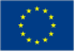 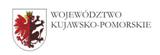 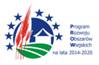 Rodzaj paliwaCena brutto za 1 litr paliwa uśredniona na podstawie cen paliw obowiązujących w dniu 26.10.2016 r. na stacjach będących w dyspozycji Wykonawcy w obrębie Województwa Kujawsko-Pomorskiego po uwzględnieniu upustuRabat liczony od ceny brutto w(%) nie mniej niż 1%Olej napędowy (Pb 95)Etylina bezołowiowa (ON)Gaz LPGOświadczamy, iż paliwo którym dysponujemy powinno spełnia wymagania norm PN-EN 228:2006 oraz 
PN-EN 590:2006.Lp.Opis części zamówienia lub podanie nazw(firm) podwykonawców, na których zasoby wykonawca powołuje się na zasadach określonych w art. 26 ust. 2b, w celu wykazania spełnienia warunków udziału w postępowaniuLp.Nazwa (rodzaj) towaru lub usługi, których dostawa lub świadczenie będzie prowadzić do powstania obowiązku podatkowegoWartość towaru lub usługi, których dostawa lub świadczenie będzie prowadzić do powstania obowiązku podatkowego, bez kwoty podatku